关于转发全省各级各类学校小微权力清单和办学行为负面清单的通知各级各类学校、各科室：现将《浙江省教育厅办公室关于印发<全省各级各类学校小微权力清单和办学行为负面清单>的通知》（浙教办法〔2019〕63号）转发给你们，并结合我县实际提出如下要求，请一并认真贯彻执行。1.认真组织学校全体教师学习《两张清单》内容，准确把握清单实质要求，做到公开透明，确保教职工不触及负面清单。2.各校按照学校所在学段，对照相应小微权力清单内容，绘制工作流程图，并将工作流程图编制成册后于9月20日前报县教育局政策法规科备查。                             德清县教育局                            2019年8月7日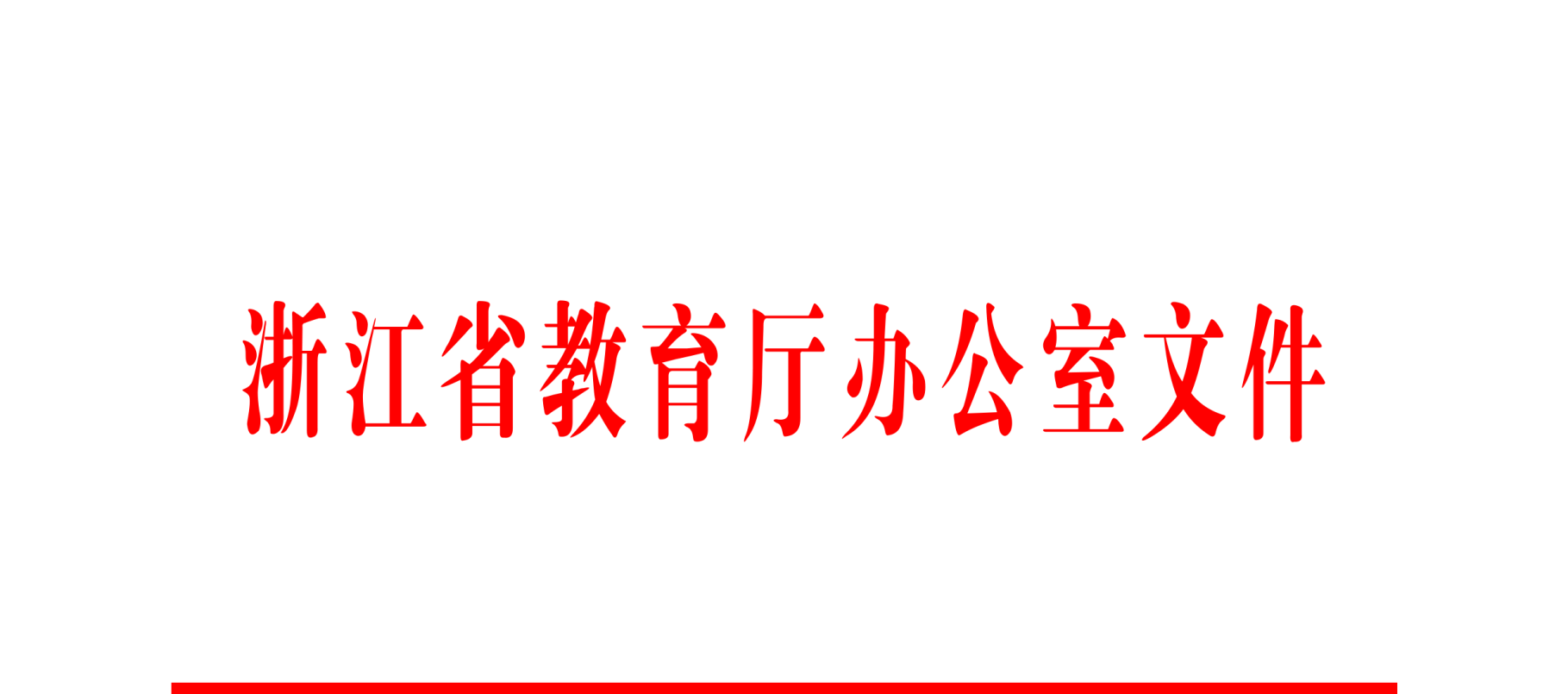 浙教办法〔2019〕63号浙江省教育厅办公室关于印发《全省各级各类学校小微权力清单和办学行为负面清单》的通知各市、县（市、区）教育局，各高等学校：为深入贯彻落实省委关于推进“清廉浙江”建设的文件精神，根据全省强化基层公权力监督、社会共建清廉浙江大促进推进会部署要求，聚焦党和政府高度关注、人民群众反映强烈的突出问题以及监督执纪中的薄弱环节，省教育厅梳理编制了《全省各级各类学校小微权力清单和办学行为负面清单》（以下简称《两张清单》）。《两张清单》已经省教育厅党委会审议通过，现予以印发，并就贯彻落实提出如下要求。切实提高政治站位，充分认清此项工作的重要意义党的十九大对全面从严治党工作作出了新的部署，为新时代管党治党指明前进方向，提供根本遵循。省委省政府高度重视，就推进“清廉浙江”建设作出明确要求和具体部署。省教育厅先后出台“清廉教育”“清廉学校”建设实施意见，为教育系统推进清廉建设提供具体指导。编制施行《两张清单》，是办好人民满意教育的必然要求，是以基层公权力监督为着力点，把权力切实关进制度笼子里的具体举措，是加强我省“清廉教育”和“清廉学校”建设，推进全省教育系统全面从严治党向纵深发展的重要抓手。各级教育部门、各级各类学校要从政治和全局的高度，进一步提高思想认识，强化责任担当，切实增强使命感和紧迫感，迅速形成上下联动、齐抓共管、整体推进的工作局面。准确把握印发清单的实质要求，从严抓好贯彻落实清单所列内容依据各项教育法律法规、规章制度梳理汇总，重点关注各级各类学校办学过程中，易发多发违规操作或群众关注度高反映强烈的事项，所列事项主要包括但不仅限于清单内的事项。“小微权力”清单内所列事项是指相对于“三重一大”事项而言，亦包含“三重一大”事项决策流程中的“微小权力”。各级各类学校是《两张清单》的具体执行者和落实者，学校党组织要切实加强领导，形成校主要领导亲自抓、分管领导具体抓、其他领导协同抓的工作格局。要坚持落细落小原则，对照小微权力清单内容，结合工作实际，细化分解权力事项，明确责任处室，绘制工作流程图，做到公开透明，让“微”权力在阳光下运行。要坚持底线原则，对照负面清单的事项开展自查自纠，对触及红线的行为发现一起，查处一起，强化警示震慑和教育引导作用。要建立动态管理机制，在充分听取和吸纳社会各方面意见的基础上，进一步推动《两张清单》的调整和优化。要建立备案机制，各级各类学校的《两张清单》和工作流程图梳理落实情况，应当及时报上级主管部门。省管高校请及时上报省教育厅党委，其他各级各类学校按照隶属关系上报主管教育部门。三、建立完善保障机制，确保取得扎扎实实的效果各级教育部门要坚决承担起领导和督促的重要责任，定期开展专项督查，及时发现并解决问题，推动《两张清单》落地见效。要强化督查激励和追责问效，对工作落实行动快、措施实、效果好的，要给予激励和表扬；对工作进展缓慢的，要及时督促提醒；对工作落实不力、严重滞后的，要严肃追责问责。《两张清单》贯彻落实情况要纳入各级教育部门、各级各类学校目标责任制考核范围，并作为党组织书记述德述责述廉述法的重要内容。要加大宣传力度，及时挖掘和宣传工作推进中的典型和经验，营造良好的舆论氛围。附件：1.全省各级各类学校小微权力清单      2.全省各级各类学校办学行为负面清单浙江省教育厅办公室　　　　　　　　　　　　　　　   　2019年7月3日附件1全省各级各类学校小微权力清单（一）幼儿园小微权力清单（二）普通中小学校小微权力清单（三）中等职业学校小微权力清单（四）高校小微权力清单（五）教师进修学校小微权力清单（六）成人教育学校小微权力清单附件2全省各级各类学校办学行为负面清单（一）幼儿园办学行为负面清单（二）普通中小学办学行为负面清单（三）中等职业学校办学行为负面清单（四）高校办学行为负面清单（五）成人教育办学行为负面清单（六）教师进修学校办学行为负面清单序号具体事项1招生入园2幼儿资助对象认定、保育费减免3教职工聘用4教职工考核、奖惩5教师职称评聘6幼儿费用收取及使用管理7幼儿活动用书等教辅资料征订8日常维修维护、校服、保险等项目招投标、政府采购、资产处置9幼儿食堂货品采购、食堂收支管理序号具体事项1招生入学、分班2学生升学推荐3学籍管理（转学、休学、复学、退学等）4学生团员、少先队员发展5学生综合素质评价认定6学生干部选任，学生奖惩7小学放学后校内托管服务对象确定8学生资助对象认定9教职工聘用10教职工考核、奖惩11教师职称评聘12日常维修维护、校服、保险、校内超市服务等项目招投标、政府采购、资产处置13学生伙食费收取、食堂货品采购及收支管理14学生教辅资料征订15增加中小学生春秋研学旅行合作机构的确定序号具体事项1招生入学2学籍管理（转学、休学、复学、退学等）3学生团员发展4学生干部选任，学生奖惩5学生职业技能鉴定6学生实习岗位选派7学生资助对象认定8教职工聘用9教职工考核、奖惩10教师职称评聘11学杂费收取及管理12学生教辅资料征订13日常维修维护、校服、保险、校内超市服务等项目招投标、政府采购、资产处置14学生食堂货品采购、食堂收支管理15教室、体育馆等学校公共资源租用管理16校企合作管理17教育教学重点项目申报、建设与管理序号具体事项1招生入学2硕士、博士研究生选拔3学籍学历管理、转专业管理和学位授予4学生党员、团员发展5学生干部选任，学生奖惩6学生资助对象、额度认定7学生参加国（境）外研修选拔8教职工聘用9教职工考核、奖惩10教师专业技术职务评聘11教职工出国（境）人员选拔及管理12学生费用收取13科研经费使用管理14公款竞争性存放15日常维修维护、基建等项目招投标、政府采购、资产处置16教学科研图书、教辅资料征订17教室、体育馆、设备等学校公共资源租用管理18就业信息发布、咨询、推荐19各类人才项目申报选拔及管理20与校外机构合作办学、设立校外函授教学站（点）21学位授予点、各级重点学科、各类平台载体的申报、建设和评估等管理服务22各类教学科研项目审批、评审及教学科研项目等相关成果奖励的组织推荐23对学校物业、绿化、食堂等外包项目和下属企业的管理考核序号具体事项1教职工聘用2教职工考核、奖惩3教师职称评聘4教师培训合作机构遴选确定5授课专家聘请、劳务费发放6日常维修维护、项目招投标、政府采购、资产处置7教辅资料征订8校内教师培训科研项目管理9辖区内中小学教师专业发展培训的考核管理序号具体事项1招生入学2学籍管理（转学、休学、复学、退学等）3学生奖惩4教职工聘用5教职工考核、奖惩6教师职称评聘7培训经费使用管理8日常维修维护、项目招投标、政府采购、资产处置9培训教材征订10教育教学重点项目申报、建设与管理序号内    容1教学中小学化倾向2未经批准随意开设课程3选用未经审定的教师用书及配套幼儿活动用书4教职工体罚或者变相体罚、侮辱或者歧视幼儿（体罚和变相体罚幼儿，侮辱、歧视幼儿，猥亵、虐待、伤害幼儿）5索要或者违反规定收受家长、幼儿财物6参加由幼儿家长安排的可能影响公正评价的宴请7向幼儿及其家长宣传、推销或者变相宣传、推销产品、服务8为校外培训机构提供教育教学设施、场所、幼儿信息9在招生入园、考核评价、职称评审、教研科研中弄虚作假、营私舞弊10违规聘用教职工11违规发放教职工福利12违规向幼儿收取费用13违规使用经费14违规进行物资采购、资产处置、项目建设15普惠性民办幼儿园未设置对公账户16其他违反、偏离党和国家教育方针、政策的行为序号内    容1削减或者挤占挪用学生德育、体育、美育、劳动教育（含实践）时间2随意增减课程课时、加深课程难度、赶超教学进度3选用未经审定的教科书及教辅资料4未按规定举办各类学术会议、报告会、论坛、讲座等5学生、学校摄制的微电影、话剧、演讲等文化作品未经审查公开播放或在网上传播6教职工体罚或者变相体罚、侮辱或者歧视学生7教职工索要或者违反规定收受家长、学生财物8参加由学生及家长安排的可能影响考试、考核评价的宴请9向学生宣传、推销或者变相宣传、推销产品、服务10未经批准跨区域招生和提前组织招生、违规组织考试招生11将各种竞赛成绩、奖励和各类考级证书作为入学的条件和依据12为校外培训机构提供教育教学设施、场所、学生信息，为民办学校或校外培训机构推荐优质生源13违规举办各种类型的“实验班”“提高班”“创新班”等14布置超越学生能力的作业、由家长代劳批改作业15借质量监测之名搞变相的“统测”，举行测前辅导16利用测评结果对教师、学科进行排名和奖惩17组织、要求学生参加有偿补课18学校利用寒暑假、公休日、课余时间组织或者变相组织学生进行补课19违规组织学生竞赛活动20在职教师参加校外有偿补课或有偿家教21对学生考试成绩进行排名或在家长QQ、微信群等公开载体、场合公布22违规插班、挂靠学籍、变相转学23利用家长QQ、微信群推销产品或拉选票24违规聘用教职工25在招生考试、考核评价、职务评审、教研科研中弄虚作假、营私舞弊26违规发放教职工福利27违规向学生收取费用28违规使用各项经费29违规进行物资采购、资产处置、项目建设30其他违反、偏离党和国家教育方针、政策的行为序号内    容1削减或者挤占挪用学生德育、体育、美育、劳动教育（含实践）时间2随意增减课程课时、加深课程难度、赶超教学进度3选用未经审定的教科书及教辅资料4未按规定举办各类学术会议、报告会、论坛、讲座等5教职工体罚或者变相体罚、侮辱或者歧视学生6教职工索要或者违反规定收受家长、学生财物7参加由学生及家长安排的可能影响考试、考核评价的宴请8向学生宣传、推销或者变相宣传、推销产品、服务9未经批准提前或跨区域组织招生10在招生过程中出现违规承诺录取、降低标准录取或拒绝录取符合条件考生等违反招生规定的行为11协助、参与任何中介机构或个人组织的非法招生（招工）活动12违规为校外培训机构提供教育教学设施、场所、学生信息13组织学生参加有违教育规律的竞赛和不当活动14擅自同意或引导学生不对口进行专业顶岗实习15引导学生参加与专业无关的职业资格证书考试16学校或者教职工个人以任何名义收取实习单位或实习学生的费用，干涉企业向学生正常发放实习津贴17违规聘用教职工18在招生考试、考核评价、职务评审、教研科研中弄虚作假、营私舞弊19违规发放教职工福利20违规向学生收取费用21违规使用经费22违规进行物资采购、资产处置、项目建设23其他违反、偏离党和国家教育方针、政策的行为序号内    容1未经批准随意停课或调整教学安排2选用未经审定的教科书及教辅资料3未按规定举办各类学术会议、报告会、论坛、讲座等4向学生宣传、推销或者变相宣传、推销产品、服务5违规组织招生6在招生过程中出现违规承诺录取、降低标准录取或拒绝录取符合条件考生等违反招生规定的行为7协助、参与中介机构或个人组织的非法招生、就业招聘活动8违规为校外培训机构提供教育教学设施、场所、学生信息9违规发展学生党员10违规聘用教职工11在招生考试、考核评价、职务评审、教研科研中弄虚作假、营私舞弊12违规发放教职工福利13违规向学生收取费用14违规使用经费15违规存放公款16违规开展继续教育合作办学、中外合作办学17违规进行物资采购、资产处置、项目建设18竞赛活动组织未做到公开、公平、公正。19其他违反、偏离党和国家教育方针、政策的行为序号内   容1选用未经审定的教科书及教辅资料2未按规定举办各类学术会议、报告会、论坛、讲座等3体罚或者变相体罚、侮辱或者歧视学生4索要或者收受学生财物5参加由学生及家长安排的可能影响考试、考核评价的宴请6向学生宣传、推销或者变相宣传、推销产品、服务7在招生过程中出现违规承诺录取、降低标准录取或拒绝录取符合条件考生等违反招生规定的行为8协助、参与中介机构或个人组织的非法招生（招工）活动9违规为校外培训机构提供教育教学设施、场所、学生信息10违规聘用教职工11在专业技术职务评聘、教研科研、评优评先中弄虚作假、营私舞弊12违规向学生收取费用13违规使用经费14违规存放公款15项目开发照顾特定企业16未按规定开展高校远程学习中心、函授站点等继续教育合作办学17违规进行物资采购、资产处置、项目建设18其他违反、偏离党和国家教育方针、政策的行为序号内     容1未按规定举办各类学术会议、报告会、论坛、讲座等2向学员宣传、推销或者变相宣传、推销产品、服务3在出具学分证明、授课证明等材料,或在考勤登记、学分记载等操作中弄虚作假4在专业技术职务评聘、教研科研、评优评先中弄虚作假、营私舞弊5违规收取培训费用6违规使用经费7违规遴选合作机构，或以合作名义转包培训项目8不当聘请授课专家，聘请与培训项目无关的专家参与授课9违规进行物资采购、资产处置、项目建设10其他违反、偏离党和国家教育方针、政策的行为